Образац 2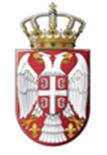 Република СрбијаМИНИСТАРСТВО СПОРТА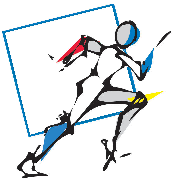 ДЕО 11. ПОДАЦИ О ОРГАНИЗАЦИЈИ НОСИОЦУ ПРОГРАМАДЕО 2Назив програма – назив међународног спортског такмичењаУзрасна категорија спортиста учесникаЛокација(е) (навести све локације - места на којима се такмичење реализује)Средства из буџета Републике Србије (од МС)Опис организационе шеме и начин непосредног управљања организацијом такмичења (посебно  да ли се формира посебно правно лице за организацију такмичења)Детаљан опис активности којима ће се програм реализовати  – Означење и опис самосталних програмских целина и  активности – навести хронолошки све активности које ће се реализовати у оквиру програма, и сваку описати са једним или два пасуса у којима ће се навести подактивности, како ће се реализовати, шта ће бити улога сваког од партнера и сл.Време реализације програма и динамика реализације (трајање и план активности)7.1. Време7.2. Време почетка реализације7.3. Време завршетка реализације7.4. Активности/програмске целине по месецима(означавање се врши са XX)Учесници у реализацији програма8.1. Руководилац програма (име, презиме, звање, функција, досадашње искуство)8.2. Број учесника (укупан број и број по категоријама и програмским целинама; очекивани број земаља учесника, очекивани број спортиста на такмичењу, број службених лица међународног спортског савеза и страних националних спортских савеза,  број спортиста носиоца програма, број службених лица носиоца програма)8.3. Лица која ће реализовати програм (по програмским целинама и улогама у програму)8.4. Организације партнери (опис партнера)и разлози за предложену улогу сваког партнераСредства за реализацију програма (опрема и други капацитети) – која је опрема потреба за реализацију програма и који су то капацитети са којима носилац програма већ располаже?Очекивани резултати програма10.1. Опис опште сврхе која се жели постићи реализацијом програма (максимално 1 страна)10.2. Опис резултата организације такмичења (максимално 4 страна) – резултати (користи које настају као последица успешно изведених активности); утицај на циљне групе; публикације и остали производи; могућност понављања10.3. Очекивани резултати домаћих спортиста на међународном такмичењуЕвалуација програма (како ће се пратити реализацију програма, укључујући и наменско коришћење средстава и вршити оцењивање реализације програма; хоће ли евалуација бити унутрашња или спољна?)11.1. Како ће се пратити реализација програма?11.2. Како ће се пратити наменско коришћење средстава?11.3. План евалуације - Које ће се процедуре за процену успешности програма користити (са становишта ефикасности, успешности, утицаја, релевантности и одрживости) – ко ће радити евалуацију, када, шта се оцењује, шта ће се и како пратити и оцењивати, који су индикатори успешности реализације програма?Одрживост програма (на највише 3 стране)12.1. Коме ће припадати „власништвоˮ над резултатима програма?12.2. Анализа потенцијалних ризика и начини реакције на њих?12.3. Опис предуслова и претпоставки за реализацију програмаФинансијски план програма, по врста извора средстава и врстама трошкова13.1. Укупна вредност програма13.2.  Нефинансијско учешће13.3. Финансијски план програмаПлан финансирања програма:Укупни трошкови за финансирање (реализацију) програма:НАПОМЕНА: Наведени финансијски план програма садржи могуће (допуштене) финансијске трошкове, у оквиру којих су наведени дозвољени трошкови по врстама трошкова. Сваку врсту трошкова треба поделити на подврсте (нпр. 1. на 1.1, 1.2, 1.3.), у зависности од природе трошка. На пример: превоз учесника такмичења разделити према виду превоза; бруто зараде лица запослених на реализацији програма разделити према називима радних места, односно улози у реализацији програма; хонораре учесника у реализацији програма разделити према програмским целинама у којима су ангажовани, односно улози у реализацији програма;  набавку спортске опреме разделити на врсту опреме (патике, дресови, шортсеви, тренерке, мајице, јакне, лопте, торбе) итд. Буџет програма може бити приложен и као посебна ексел табела.13.4. Динамички план коришћења средставаКако ће реализовање програма бити медијски подржано?Место такмичења у календару такмичења међународне федерације Подаци о одлуци којом је дата сагласност за кандидовање за организовање такмичења од стране надлежног државног органаПосебне напоменеДЕО 3ПРЕГЛЕД НОСИОЦА МЕЂУНАРОДНОГ ТАКМИЧЕЊА И ПРЕДЛОЖЕНИХ СРЕДСТАВА:ПРЕГЛЕД НОСИЛАЦА МЕЂУНАРОДНИХ ТАКМИЧЕЊАИ УКУПНО ПРЕДЛОЖЕНИХ СРЕДСТАВА (попуњавају подносиоци програма)  ДЕО 4ПРИЛОЗИ УЗ ПРЕДЛОГ ПРОГРАМАНосилац програма: ДЕО 5УПУТСТВА: Предлог програма организације међународног спортског такмичења може да се поднесе само за организацију у области спорта која је добила сагласност Владе, односно Министарства спорта, у складу са Законом о спорту(„Службени  гласник РС”, број 10/16), за организовање међународног спортског такмичења на територији Републике Србије;При креирању програма и попуњавању обрасца треба водити рачуна да програм мора да испуњава услове и критеријуме из члана 118. Закона о спорту („Службени  гласник РС”, број 10/16) и услове и критеријуме из Правилника о одобравању и финансирању програма којима се остварује општи интерес у области спорта;Предлог програма треба да прати Пропратно писмо у коме се наводе најосновније информације о организацији и предложеном програму (назив, временско трајање, финансијски износ тражених средстава). Пропратно писмо потписује лице овлашћено за заступање организације;За набавку добара и услуга потребних за реализацију програма мора се планирати спровођење јавне набавке у складу са законом;Из буџета Републике Србије се финансирају само програми надлежних националних спортских савеза за гране спорта које су од посебног значаја за Републику Србију у складу са Законом о спорту;Свако такмичење које се организује треба посебно приказати на посебном обрасцу;У оквиру обрасца за организацију међународних такмичења, попуњавају се посебно само Делови 2 и 3 овог обрасца и слажу се по рангу такмичења. Заједнички део апликационог формулара су Делови 1, 4 и 5;Трошкови реализације програма морају бити у оквиру сваке ставке раздвојени на подтрошкове, према врсти, са међузбиром (нпр. 1. путни трошкови – 1.1. путни трошкови у земљи, 1.2. путни трошкови у иностранству, 1.3. дневнице у земљи, 1.4. дневнице у иностранству, међузбир путни трошкови);Обавезно треба поштовати форму при попуњавању обрасца и ништа не мењати у односу на већ унет текст у обрасцу (не сме се брисати, нити мењати редослед питања и сл.). Програм треба написати тако што се у обрасцу одговара на постављена питања – ништа се не „подразумеваˮ;Образац треба попунити фонтом „Times New Romanˮ, величина слова 12, без прореда. Једино дозвољено одступање је болд или италик, ако се нађе за потребно;Образац обавезно потписати плавом хемијском или пенкалом и ставити печат.ИЗЈАВА: Изјављујем да смо упознати и сагласни да Министарство спорта није у обавези да одобри и финансира предложени програм. Изјављујем, под материјалном и кривичном одговорношћу, да су подаци наведени у овом обрасцу и документима поднетим уз овај образац истинити, тачни и веродостојни.Изјављујем да Министарство спорта може сматрати, у складу са Законом о спорту, да је предлог програма повучен уколико се не одазовемо позиву за закључење уговора у року од осам дана од дана позива или не извршим тражена прецизирања и интервенције у предлогу програма. Место и датум: _______________________________                                                            М.П.РУКОВОДИЛАЦ ПРОГРАМА              ЛИЦЕ ОВЛАШЋЕНО ЗА ЗАСТУПАЊЕ 				                    ПОДНОСИОЦА ПРЕДЛОГА ПРОГРАМАПРЕДЛОГ ПРОГРАМА ОСТВАРИВАЊА ОПШТЕГ ИНТЕРЕСА У ОБЛАСТИ СПОРТА КРОЗ ОРГАНИЗАЦИЈУ МЕЂУНАРОДНИХ СПОРТСКИХ ТАКМИЧЕЊАУ 20___. ГОДИНИНАЗИВ ОРГАНИЗАЦИЈЕ: .................................................................АПЛИКАЦИОНИ ФОРМУЛАРПун називСкраћени називСедиште и адресаБрој телефонаФаксИмејлИнтернет страница (веб-сајт)Број жиро рачуна, назив и адреса банкеПорески идентификациони бројОсоба за контакт (име, презиме, адреса, имејл, телефон, мобилни телефон)Грана спортаПравни статусОрган код кога је организација регистрована и регистарски бројИме и презиме, функција, датум избора и дужина мандата лица овлашћеног за заступање, адреса, имејл, телефон, мобилни телефонИме и презиме председника органа управе организације, адреса, имејл и телефонУкупни приходи у претходној годиниПланирани приходи у текућој годиниДа ли  постоје ограничења у коришћењу имовине и обављању делатности (стечај,  ликвидација, забрана обављања делатности)?Да ли организација има у току судске и арбитражне спорове (које и вредност спора)?Да ли је организација у последње две године правноснажном одлуком кажњена за прекршај или привредни преступ у вези са својим финансијским пословањем, коришћењем имовине, раду са децом и спречавањем негативних појава у спорту?Да ли организација има блокаду рачуна, пореске дугове или дугове према организацијама социјалног осигурања?Назив програма који је у претходној години финансиран из јавних прихода,  датум подношења извештаја и да ли је реализација програма позитивно оцењена?Укупни трошкови програмаСредства  МС% укупних трошкова програма које финансира МСНАЗИВ123456789101112УчесникОЧЕКИВАНИ ИЗВОРИ ПРИХОДАВисина планираних средставаМинистарство спортаДруга министарства/државни органи (навести који)Град/општинаАутономна покрајинаСпортски савезСопствена средстваСпонзори (навести који)Донатори (навести који)Остали извори УКУПНИ ПРИХОДИВРСТА ТРОШКОВАЈЕД. МЕРЕ БРОЈ ЈЕД. ЦЕНА по јединициУКУПНОДиректни трошкови1. Превоз учесника2. Превоз других лица која непосредно учествују у реализацији програма3. Дневнице спортиста4. Дневнице службених лица5. Трошкови куповине спортске опреме (патике, дресови, лопте и др.) и реквизита6. Трошкови куповине остале основне опреме потребне за непосредну реализацију програма (струњача, чамац, једрилица, гимнастичка справа, кошеви и др.)7. Трошкови смештаја и исхране и воде током такмичења8. Трошкови изнајмљивања (закупа) спортских објеката и другог простора9. Трошкови изнајмљивања опреме и реквизита10. Хонорари лица која учествују у реализацији програма11. Транспорт опреме и реквизита12. Осигурање учесника такмичења13. Осигурање опреме која се користи за реализацију програма14. Финансијске услуге (банкарске и књиговодствене)15. Ширење информација и комуникације 16. Набавка пропагандног материјала и маркетинг17. Превод докумената18. Штампање публикација и материјала19. Антидопинг контрола 20. Ревизија реализације програма21. Трошкови зараде лица запослених на реализацији програма (бруто зарада)22.  Спровођење јавних набавки 23. Трошкови обезбеђења и лекарске службе на такмичењу24.  Куповина и изнајмљивање возила25. Набавка пехара, медаља, диплома и сл.26. Репрезентација (код међународног такмичења)27. Лекови, средства за опоравак спортиста и медицинска помагала28. Трошкови котизације за организацију међународног такмичењаУкупни оправдани директни трошковиИндиректни трошкови носиоца програма (максимално 15% од оправданих директних трошкова)1. Зарада запослених код носиоца програма који не реализују непосредно програмске активности2. Остали трошкови (електрична енергија, трошкови комуналних услуга, ПТТ трошкови, интернет,  набавка канцеларијског материјала и сл.)Укупни оправдани индиректни трошковиУКУПНОР.бр.Назив такмичењаПотребна средстваПредлог средстава1.2.Р.бр.НАЦ. САВЕЗСредства одобрена у прет. годиниПотребна средстваПредлог средстава1.2.Бр.Обавезни прилогПредлагач програма(означити X)МСНапомене1.Пропратно писмо2. Копија решења о регистрацији организације3.Три примерка обрасца предлога програма4.CD/флеш меморија са предлогом програма5. Копија уговора о отварању рачуна са банком6.Одлуке о суфинансирању програма или потврда намере о суфинансирању програма7.Копија статута8.Копија годишњег извештаја и завршног рачуна за претходну годину и финансијског плана за текућу годину9.Писмо о намерама од издавача или медијских кућа уколико је програмом предвиђено бесплатно штампање или објављивање одређених промотивних материјала10.Изјава да не постоје препреке из члана 118. став 5. и члана 133. став 5. Закона о спорту11.Календар такмичења међународне спортске федерације за програм организације међународног спортског такмичења од значаја за Републику Србију12.Одлука надлежног органа носиоца програма о подношењу предлога програма13.Позивно писмо за учешће на конференцији, семинару и сл.14.Изјаву о партнерству попуњену и потписану од стране свих партнера у програму15.Копија решења о додели ПИБ-а (ако ПИБ није садржан у решењу о регистрацији)16.Одлука о давању сагласности на кандидатуруДруги прилози1.Писмо препоруке